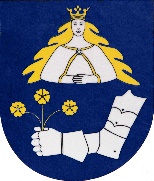 ZVEREJNENIEzámeru previesť nehnuteľný majetok mesta Tisovec z dôvodu hodného osobitného zreteľa Mesto Tisovec podľa ustanovenia §9a ods. 15 písm. f), bod 1. Zákona č 138/1991 Zb.  o majetku obcí  platnom znení (ďalej len „Zákon“) a s poukazom na Uznesenie Mestského zastupiteľstva v Tisovci č. 299/2024 zo dňa 24. apríla 2024, účinného 25. apríla 2024 zverejňuje zámer previesť nehnuteľný majetok mesta Tisovec z dôvodu hodného osobitného zreteľa a všeobecnú hodnotu prevádzaného majetku Identifikácia predmetného majetku  a zámer:zámer previesť majetok: nehnuteľný majetok Mesta Tisovec: geometrickým plánom č.: 44563116-021/2023 zo dňa 18.08.2023, vyhotoveným SGS Brezno, s. r. o., Lichardova 29, 977 01 Brezno, úradne overeným katastrálnym odborom Okresného úradu Rimavská Sobota, pod č.: G1-431/2023 novovytvorená parcela reg. „C“, katastrálne územie: Tisovec, obec: Tisovec, parcelné číslo: 3131/3, druh parcely: zastavaná plocha a nádvorie, kód 18, o výmere 41 m², odplatným prevodom z dôvodu hodného osobitného zreteľa, o ktorom mestské zastupiteľstvo rozhodne trojpätinovou väčšinou všetkých poslancov pre žiadateľov: Mgr. Miriam Kadlečkovú rod. Zúrovú, bytom Mičinská cesta 3920/34, 974 01 Banská Bystrica a Igora Zúra, bytom Rázusová 976/57, 977 01 Brezno, do podielového spoluvlastníctva žiadateľov vo veľkosti spoluvlastníckeho podielu ½ k celku pre každého zo žiadateľov,zdôvodnenie osobitného zreteľa v zmysle § 9a, ods. 15, písm. f), bod. 2. Zákona:v súlade s  Článkom 14, ods. 2, písm. j) VZN mesta Tisovec č. 1/2024, ktorým Mestské zastupiteľstvo v Tisovci určuje Zásady hospodárenia a nakladania s majetkom mesta Tisovec (ďalej len „Zásady“): “predaj pozemku priľahlého k pozemku vo vlastníctve žiadateľa v prípade, že prevádzaný pozemok nemá využitie pre vlastníkov ostatných susedných nehnuteľností (najmä predzáhradky pred rodinnými domami, kde sú zároveň umiestnené aj vstupy do dvorov, domov, garážií, záhrady pri rodinných domoch)“ a zároveň v súlade s Článkom 14, ods. 2,   písm. k) Zásad: „predaj pozemku s výmerou do 50 m², cez ktorý je jediný možný prístup k nehnuteľnosti vo výlučnom/podielovom vlastníctve nadobúdateľa“stanovenie všeobecnej hodnoty majetku v zmysle ustanovení § 9a, ods. 15, písm. f), bod. 3. Zákona:na základe preukázateľného porovnania s obdobným majetkom mesta alebo inou verejne dostupnou ponukou na predaj obdobnej veci, a to v zmysle Odborného vyjadrenia realitnej kancelárie: BB-REALITY, s. r. o., IČO: 36 720 160, Skuteckého 17, 974 01 Banská Bystrica k trhovej cene nehnuteľnosti č.: 136/2023, zo dňa 08.09.2023, a to v cene 4.-€/m², celkovo 164.-€ za zamýšľaný predmet prevoduZámer odpredať prebytočný majetok mesta Tisovec za vyššie uvedených podmienok bol schválený Uznesením MsZ v Tisovci č. 299/2024 zo dňa 24. apríla 2024, účinným dňa 25. apríla 2024.Doba zverejnenia: 25.04.2024 – do schválenia prevodu.......................................................................................................................................................Poznámka:Návrh na zverejnenie zámeru o odpredaj nehnuteľného majetku bol predložený MZ v Tisovci.Návrh bol schválený trojpätinovou väčšinou všetkých poslancov.Spôsob zverejnenia: egov.tisovec.com, www.tisovec.com  a úradná tabuľa mesta.V Tisovci dňa: 25.04.2024 							         Bc. Ján Vengrín, MBA							         primátor mesta Tisovec